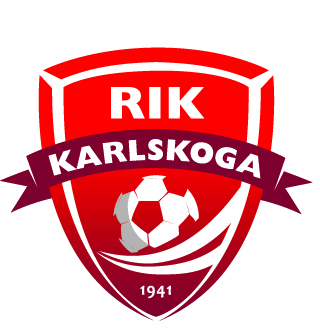 RIK-cupen 9 oktober 2022 Föräldramedverkan10-15 lag. 130-200 spelare och ledare.100-150 föräldrarTotalt antal som ska serveras: 230-350 deltagare!Matchtider: 09:00 – 18:00 (preliminärt)Samling: 08:00Avslut och städning: C:a 18:00 - 19:00Matchvärdar (2): Visar lagen omklädningsrum, information om planer, speltider m mDomarvärdar (2): Visar domarna spelschema, bistår domarna på matcher (”Trygga domare”)Kansli klubbhuset (2): Tar emot lagen och lämnar ut spelschema. Delar ut medaljer och pokal efter sista matcherna. Tar kort på laget utanför klubbhusetKiosk ”kioskvagnen” (4): Försäljning och påfyllning.Restaurangen klubbhuset (6-8): Försäljning och påfyllning.Menyer: KioskvagnenKorv med bröd Kaffe (bryggning i klubbhuset)LäskGodisRestaurangenHamburgareVarma mackorKaffeLäskGodisAlla inköp av hamburgare, bröd och godis görs av ledarnaÖvriga inköp göra av föräldrar. Ersättning mot uppvisande av kvitto.Våra spelare får en hamburgare med läsk.Domarna får en hamburgare med läsk.